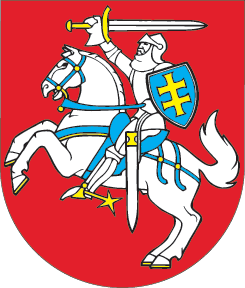 LIETUVOS RESPUBLIKOSŽEMĖS ŪKIO, MAISTO ŪKIO IR KAIMO PLĖTROS ĮSTATYMO NR. IX-987 4, 8, 11, 12, 13 STRAIPSNIŲ IR KETVIRTOJO SKIRSNIO PAVADINIMO PAKEITIMOĮSTATYMAS2018 m. gegužės 31 d. Nr. XIII-1213Vilnius1 straipsnis. 4 straipsnio pakeitimasPakeisti 4 straipsnį ir jį išdėstyti taip:„4 straipsnis. Žemės ūkio, maisto ūkio ir kaimo plėtros politikos įgyvendinimas1. Žemės ūkio, maisto ūkio ir kaimo plėtros politiką formuoja Žemės ūkio ministerija, o įgyvendina kitos įstatymų ir kitų teisės aktų įgaliotos valstybės institucijos ir įstaigos, įstatymų įgaliotos valstybės įmonės ir viešosios įstaigos, taip pat savivaldybių institucijos pagal įstatymų ir kitų teisės aktų nustatytą kompetenciją. Savivaldybių institucijos žemės ūkio ministro nustatyta tvarka teikia Žemės ūkio ministerijai informaciją apie įstatymų priskirtų funkcijų įgyvendinimą žemės ūkio, maisto ūkio ir kaimo plėtros srityse.2. Valstybės institucijos, įstaigos, valstybės įmonės, viešosios įstaigos ir savivaldybių institucijos, įgyvendindamos žemės ūkio, maisto ūkio ir kaimo plėtros politiką, bendradarbiauja su žemės ūkio ir maisto gamintojų, supirkėjų, perdirbėjų ir kitomis asociacijomis bei institucijomis, įstaigomis ar organizacijomis, kurių veikla susijusi su konsultavimu, moksliniais tyrimais, formaliuoju ir neformaliuoju švietimu.3. Žemės ūkio ministerija ar jos įgaliota institucija yra kompetentinga institucija dėl žemės ar miškų ūkio transporto priemonių atitikties įvertinimo ir tipo patvirtinimo bei apdorojimo augalų apsaugos produktais įrangos techninės apžiūros sistemos plėtros. Vykdydama apdorojimo augalų apsaugos produktais įrangos techninės apžiūros sistemos plėtros darbus, Žemės ūkio ministerija ar jos įgaliota institucija žemės ūkio ministro nustatyta tvarka įvertina technines apžiūras vykdančių ūkio subjektų pasirengimą užsiimti šia veikla, koordinuoja šią veiklą ir atlieka jos priežiūrą.4. Viešoji įstaiga Kaimo verslo ir rinkų plėtros agentūra: 1) organizuoja ir administruoja žemės ūkio ir maisto produktų eksporto skatinimo priemones; 2) administruoja 2013 m. gruodžio 17 d. Europos Parlamento ir Tarybos reglamente (ES) Nr. 1308/2013, kuriuo nustatomas bendras žemės ūkio produktų rinkų organizavimas ir panaikinami Tarybos reglamentai (EEB) Nr. 922/72, (EEB) Nr. 234/79, (EB) Nr. 1037/2001 ir (EB) Nr. 1234/2007 (OL 2013 L 347, p. 671), su paskutiniais pakeitimais, padarytais 2017 m. balandžio 20 d. Komisijos deleguotuoju reglamentu (ES) 2017/1183 (OL 2017 L 171, p. 100), (toliau – Reglamentas (ES) Nr. 1308/2013) nustatytą žemės ūkio produktų eksporto ir importo licencijų sistemą ir žemės ūkio produktų importo tarifines kvotas, skirstomas pagal licencijas;3) administruoja Reglamente (ES) Nr. 1308/2013 nustatytas bendrosios žemės ūkio politikos intervencines priemones ir programas; 4) administruoja informavimo apie žemės ūkio ir maisto produktus ir jų pardavimo skatinimo priemones, nustatytas 2014 m. spalio 22 d. Europos Parlamento ir Tarybos reglamente (ES) Nr. 1144/2014 dėl informacijos apie žemės ūkio produktus teikimo ir jų pardavimo skatinimo priemonių, įgyvendinamų vidaus rinkoje ir trečiosiose šalyse, kuriuo panaikinamas Tarybos reglamentas (EB) Nr. 3/2008 (OL 2014 L 317, p. 56);5) atlieka užsienio valstybių taikomų prekybos priemonių žemės ūkio ir maisto produktams analizę; 6) organizuoja ir koordinuoja trumpų maisto ir mišrių (maisto ir ne maisto) produktų tiekimo grandinių diegimą ir plėtrą, konsultuoja ir teikia metodinę pagalbą gamintojų grupėms ir kooperatinėms bendrovėms (kooperatyvams) šioje srityje; 7) kuria žemės ūkio, kaimo plėtros ir žuvininkystės srities šviečiamąsias programas ir koordinuoja jų įgyvendinimą; 8) organizuoja ir vykdo žemės ūkio veiklos subjektų ir ūkio subjektų, veikiančių kaimo plėtros srityje, kvalifikacijos tobulinimą. 5. Viešosios įstaigos Kaimo verslo ir rinkų plėtros agentūros savininkė yra valstybė. Viešosios įstaigos Kaimo verslo ir rinkų plėtros agentūros veikla atliekant šio straipsnio 4 dalyje ir 8 straipsnio 1 dalyje, Lietuvos Respublikos tautinio paveldo produktų įstatyme ir Lietuvos Respublikos ūkio subjektų, perkančių–parduodančių žalią pieną ir prekiaujančių pieno gaminiais, nesąžiningų veiksmų draudimo įstatyme nurodytas funkcijas, viešosios įstaigos Lietuvos žemės ūkio konsultavimo tarnybos veikla atliekant šio įstatymo 13 straipsnio 2 dalyje, Lietuvos Respublikos augalų apsaugos įstatyme nurodytas funkcijas ir valstybės įmonės Žemės ūkio informacijos ir kaimo verslo centro veikla atliekant šio įstatymo 8 straipsnio 1 dalyje, 10 straipsnyje ir Lietuvos Respublikos kooperatinių bendrovių (kooperatyvų) įstatyme nurodytas funkcijas finansuojama iš Žemės ūkio ministerijai skirtų Lietuvos Respublikos valstybės biudžeto asignavimų ir (arba) kitų lėšų.“2 straipsnis. 8 straipsnio pakeitimasPakeisti 8 straipsnio 1 dalį ir ją išdėstyti taip:„1. Valstybės ir Europos Sąjungos paramos priemones administruoja Žemės ūkio ministerija, valstybės įmonė Žemės ūkio informacijos ir kaimo verslo centras, viešoji įstaiga Kaimo verslo ir rinkų plėtros agentūra, Vyriausybės įgaliotos institucijos ir savivaldybių institucijos pagal įstatymų nustatytą kompetenciją.“3 straipsnis. Ketvirtojo skirsnio pavadinimo pakeitimasPakeisti ketvirtojo skirsnio pavadinimą ir jį išdėstyti taip:„KETVIRTASIS SKIRSNISŽEMĖS ŪKIO, MAISTO ŪKIO IR KAIMO PLĖTROS OFICIALIOJI STATISTIKA IR INFORMACINIAI IŠTEKLIAI“. 4 straipsnis. 11 straipsnio pakeitimasPakeisti 11 straipsnį ir jį išdėstyti taip:„11 straipsnis. Lietuvos Respublikos žemės ūkio ir kaimo verslo registras1. Kiekviena žemės ūkio valda turi būti įregistruota Lietuvos Respublikos žemės ūkio ir kaimo verslo registre.2. Lietuvos Respublikos žemės ūkio ir kaimo verslo registro valdytoja yra Žemės ūkio ministerija. Vyriausybė paskiria Lietuvos Respublikos žemės ūkio ir kaimo verslo registro tvarkytojus.3. Fizinis asmuo, įregistravęs žemės ūkio valdą Lietuvos Respublikos žemės ūkio ir kaimo verslo registre, gali užsiimti žemės ūkio veikla nesteigdamas įmonės.“5 straipsnis. 12 straipsnio pakeitimasPakeisti 12 straipsnį ir jį išdėstyti taip:„12 straipsnis. Žemės ūkio, maisto ūkio ir kaimo plėtros valstybės informaciniai ištekliaiValstybės ir Europos Sąjungos paramos lėšos administruojamos, žemės ūkio ir maisto produktų rinka reguliuojama, žemės ūkio, maisto ūkio ir kaimo plėtros politikai formuoti reikalinga informacija kaupiama tam naudojant valstybės informacinius išteklius.“6 straipsnis. 13 straipsnio pakeitimas Pakeisti 13 straipsnio 1 dalį ir ją išdėstyti taip:„1. Žemės ūkio ministerija ar jos įgaliota institucija, įstatymų ir kitų teisės aktų įgaliotos valstybės institucijos ir įstaigos, įstatymų įgaliotos valstybės įmonės ir viešosios įstaigos, taip pat savivaldybių institucijos įstatymų ir kitų teisės aktų nustatyta tvarka pagal kompetenciją turi teisę gauti iš žemės ūkio veiklos subjektų, alternatyviosios veiklos subjektų, kitų asmenų, gavusių valstybės ar Europos Sąjungos paramą, duomenis ir informaciją apie lėšų naudojimą, o iš valstybės registrų bei duomenų bazių – neatlygintinai duomenis ir informaciją, kurių reikia žemės ūkio, maisto ūkio ir kaimo plėtros valstybės informacinių išteklių funkcionavimui užtikrinti.“7 straipsnis. Įstatymo įsigaliojimas ir įgyvendinimas1. Šis įstatymas, išskyrus šio straipsnio 2 dalį, įsigalioja 2018 m. spalio 1 d.2. Lietuvos Respublikos Vyriausybė ir Lietuvos Respublikos žemės ūkio ministras iki 2018 m. rugsėjo 30 d. priima šio įstatymo įgyvendinamuosius teisės aktus ir atlieka kitus veiksmus, būtinus šio įstatymo nuostatoms įgyvendinti.Skelbiu šį Lietuvos Respublikos Seimo priimtą įstatymą.Respublikos Prezidentė	Dalia Grybauskaitė